QUADERN AVALUACIONS EXTERNESMODEL e2catCentre avaluat:ÍNDEXDADES DEL CENTRE	3INTRODUCCIÓ	4EIX 1: LIDERATGE I ESTRATÈGIA -150-	5EIX 2: GESTIÓ DE PERSONES -100-	8EIX 3: GESTIÓ DE RECURSOS -100-	11EIX 4: INTERACCIÓ AMB GRUPS ELS D’INTERÈS I L’ENTORN -100-	14EIX 5: SERVEI D’ENSENYAMENT I APRENENTATGE -150-	17EIX 6: RESULTATS	21PROPOSTES DE MILLORA DE L’EQUIP AVALUADOR	26CÀLCUL PUNTUACIÓ	27RESUM PUNTUACIONS	28COMPARATIVA AMB LA MITJANA DELS CENTRES AVALUATS FINS EL 2013	29ALTRES CONSIDERACIONS	29PRESENTACIÓ DE L’INFORME AL DIRECTOR/A DEL CENTRE	30EQUIP AVALUADOR	30DADES DEL CENTREINTRODUCCIÓ El mètode d’avaluació EFQM, mitjançant la versió Eixos d’excel•lència “e2cat adaptada a l’entorn educatiu”, té com a objectiu fer un contrast extern a un centre educatiu de manera transversal sobre tots els seus processos i de la manera més amable, propera i adaptada a la seva realitat que sigui possible; al seu dia a dia, en base a l’aplicació dels  principis de l’excel·lència contextualitzats en la seva pròpia  cultura.El resultat final és un informe de la situació del centre envers el model de referència. Aquest informe que l’elabora l’equip avaluador, analitza cadascun dels eixos de l’excel•lència i els diferents subcriteris  determinant els seus punts forts i àrees de millora amb la finalitat d’establir plans de centre realistes i eficients, per tal d’aconseguir millorar els resultats educatius, la cohesió social i la confiança de tots els grups d’interès. A partir d’aquest informe i de les conclusions que l’equip directiu del hagi identificat a la visita de contrast, el centre ha d’identificar les àrees de millora que encaixen amb la seva estratègia, buscar bones pràctiques associades a cada eix i implantar el pla de millora corresponent per tal continuar millorant els seus resultats.  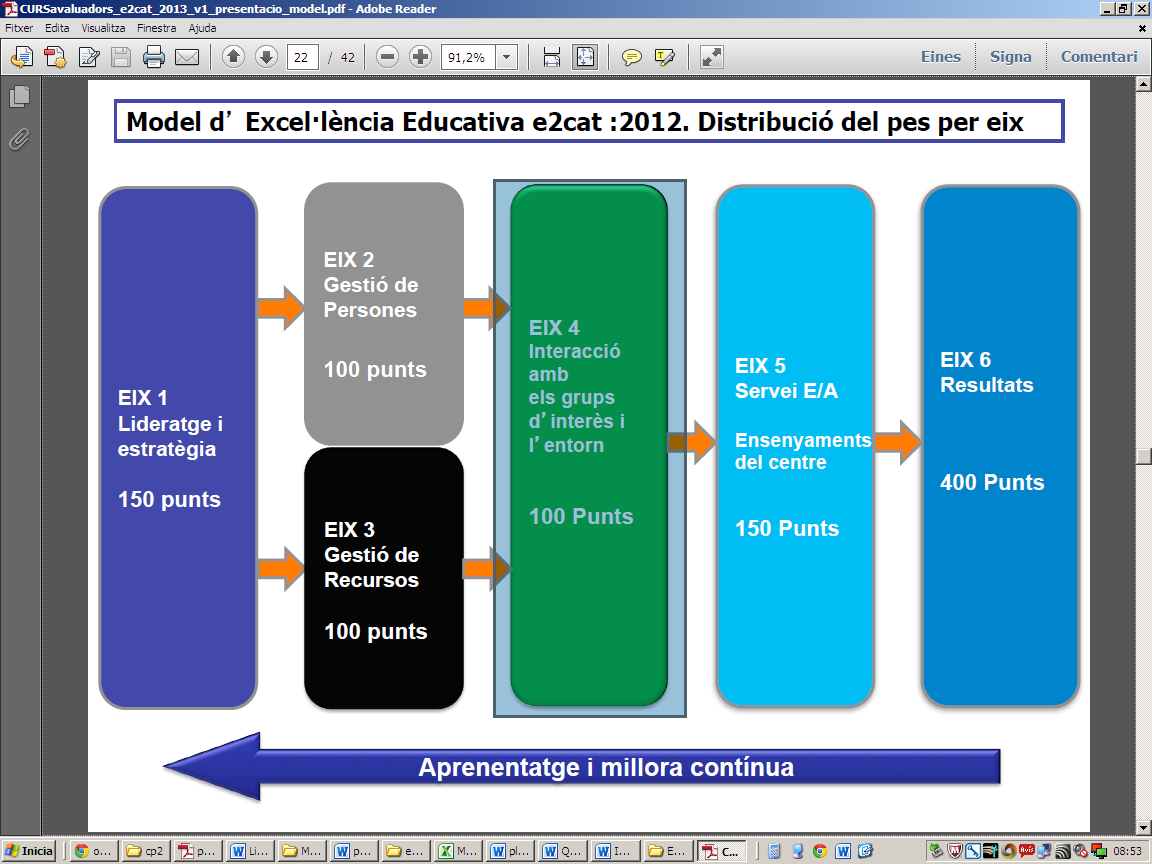 EIX 1: LIDERATGE I ESTRATÈGIA -150-Subcriteris: Lideratge.Estratègia.Organització.Comunicació.Definició:El centres d’excel·lència defineixen el seu model de lideratge fonamentant-lo en el seu plantejament institucional i els objectius de centre. Les persones que lideren un centre excel·lent són accessibles, transmeten proactivitat, donen exemple i responen a les necessitats i expectatives de l’equip humà. Treballen per assegurar l’acompliment dels objectius establerts. Des del lideratge es transmet la cultura i els valors propis de l’organització. Aquestes persones disposen de la competència i la formació necessaris per a gestionar el desenvolupament de l’equip humà, tot dissenyant i implantant estratègies que facilitin a les persones i els equips del centre el desenvolupament de les seves funcions. Mantenint permanentment la comunicació vertical i horitzontal.   EIX 2: GESTIÓ DE PERSONES -100-Subcriteris: Formació i competència.Alineament.Participació.Reconeixement.Definició:Els centres excel•lents estableixen l’entorn adequat per tal d’implicar l’equip humà del centre. Es proporcionen els recursos adients i es fomenta la seva implicació; s’avalua el seu acompliment i es reconeix la seva contribució per a què augmenti la seva implicació i assumpció de responsabilitats.L’actiu més important que hi ha a les organitzacions, i en particular en els centres educatius, són les persones que hi treballen. Per tant, caldrà mantenir-les permanentment actualitzades amb la formació necessària per assolir els objectius fixats.EIX 3: GESTIÓ DE RECURSOS -100-Subcriteris: Econòmics.Materials i tecnològics.Seguretat i medi ambient.Informació i coneixement.Definició:Els centres d’excel•lència desenvolupen una estratègia per a la gestió i optimització dels seus actius (edificis, materials, equipaments, etc.) i el seu manteniment, d’acord amb el projecte educatiu i el pla estratègic del centre. Dissenyen una estratègia de gestió de la tecnologia que dóna suport a l’organització.Els centres excel•lents han de recollir i compartir la informació per tal de generar coneixement de totes les persones que integren el centre i maximitzar, per tant, l’aprenentatge de tota la institució, cercant i aprofitant les oportunitats d’innovació i millora contínua que afegeixen valor. Es plantegen de manera sistemàtica com optimitzar els seus cicles d’adquisició, transmissió i difusió del coneixement.EIX 4: INTERACCIÓ AMB GRUPS ELS D’INTERÈS I L’ENTORN -100-Subcriteris: 4.1 Orientació grups d’interès.4.2 Aliances.4.3 Responsabilitat social.4.4 Innovació.Definició:Els centres d’excel•lència tenen identificats els grups d’interès (alumnat, professorat, famílies, empreses i entitats, etc.) als quals s’orienta la seva activitat. Disposen d’un procés sistemàtic i planificat per recollir informació sobre les seves necessitats i expectatives, tant en l’àmbit educatiu com d’altres serveis. Han d’establir mecanismes estables i sistemàtics per tal de mantenir un diàleg permanent amb aquests grups d’interès amb la finalitat de ser capaços d’identificar, anticipar-se a les necessitats de l’entorn i poder-les satisfer.EIX 5: SERVEI D’ENSENYAMENT I APRENENTATGE -150-Subcriteris: 5.1 Identificació de necessitats educatives; disseny, planificació i metodologies.5.2 Desenvolupament d’activitats d’aprenentatge.5.3 Avaluació de l’aprenentatge.5.4 Acció tutorial i orientació.Definició:Els centres excel•lents han de donar resposta a tot el que han definit i planificat en els seus processos d’acord amb la seva missió, visió i valors; així com garantir l’acompliment dels requeriments normatius i reglamentaris establerts, especialment els relacionats amb el procés d’ensenyament i aprenentatge. Això es concreta en el desenvolupament del seu projecte educatiu a través de la programació general anual de centre, de les concrecions curriculars, ... de les diverses programacions d’aula, de l’acció tutorial i en el desenvolupament dels seus processos claus: acollida, acció tutorial, activitats d’aula (amb totes les seves variants), gestió de la FCT, procés d’avaluació, etc. Respecte a l’organització de les ofertes formatives, els centres excel•lents apliquen models innovadors que s’adapten a les necessitats dels diferents grups d’interès. En relació amb les programacions i la gestió d’aula, els centres despleguen una Pedagogia a través de metodologies d’ensenyament i aprenentatge que inclouen didàctiques i l’ús de tecnologies renovadores que cerquen l’èxit educatiu del seu alumnat.EIX 6: RESULTATS -400-Subcriteris: 6.1 Indicadors de  Pla Estratègic6.2 Resultats clau del centre6.3 Indicadors de procés6.4 Indicadors de la gestió de persones6.5 Indicadors d’economia i responsabilitat socialDefinició:Els resultats que assoleix un centre excel•lent, malgrat ser la conseqüència del compliment dels criteris establerts a la resta d’eixos, ha d’abastar a tots els seus grups d’interès.  Per mesurar aquest impacte, de manera evident, els centres excel•lents utilitzen indicadors que mesuren els seus processos, els objectius estratègics i anuals. L’anàlisi d’aquests indicadors fonamenta l’establiment de plans de millora que han d’ajudar a redefinir l’enfocament que cal donar als altres eixos. Els indicadors han de recollir informació tant del rendiment (resultat del procés, activitat o recurs) com de la percepció (què opinen els grups d’interès)Un centre excel•lent estableix els indicadors necessaris i suficients per mesurar, analitzar i avaluar els seus resultats. Un centre excel•lent utilitza el resultats de l’avaluació com a eina de millora. Les fonts d’obtenció dels indicadors de centre es troben normalment en:-	El sistema de seguiment del Pla estratègic. -	Els indicadors dels processos del centre.PROPOSTES DE MILLORA DE L’EQUIP AVALUADORCÀLCUL PUNTUACIÓRESUM PUNTUACIONSALTRES CONSIDERACIONSData:Barcelona, xx de ffff de 2013EQUIP AVALUADORCENTREResponsable de l’avaluació del centre Responsable de l’avaluació del centre AdreçaAdreçaTelèfon de contacteTelèfon de contacteCorreu electrònicCorreu electrònicEQUIP AVALUADOREQUIP AVALUADOREQUIP AVALUADOREQUIP AVALUADORAvaluador EFQMTelèfonE-mailAvaluador EFQMTelèfonE-mailAvaluador e2cat: docent 1TelèfonE-mailAvaluador e2cat: docent 1TelèfonE-mailAvaluador e2cat: docent 2TelèfonE-mailAvaluador e2cat: docent 2TelèfonE-mailData lliurament memòriaData lliurament memòriaData avaluacióData avaluacióDADES DE L’AVALUACIÓDADES DE L’AVALUACIÓDADES DE L’AVALUACIÓDADES DE L’AVALUACIÓResultat avaluació del centreResultat avaluació del centreResultat avaluació del centreResultat avaluació inicialResultat avaluació inicialResultat avaluació inicialResultat avaluació finalResultat avaluació finalResultat avaluació finalNotes de visita de l’Eix 1:LIDERATGE I ESTRATÈGIA -150-Notes de visita de l’Eix 1:LIDERATGE I ESTRATÈGIA -150-Notes de visita de l’Eix 1:LIDERATGE I ESTRATÈGIA -150-Subcriteri 1.1: LideratgeSubcriteri 1.1: LideratgeSubcriteri 1.1: LideratgeREDARNOTESPuntfortPunt febleDubtePuntuació estimadaEnfocamentDesplegamentAvaluació i milloraResultats relacionatsNotes de visita de l’Eix 1:LIDERATGE I ESTRATÈGIA -150-Notes de visita de l’Eix 1:LIDERATGE I ESTRATÈGIA -150-Notes de visita de l’Eix 1:LIDERATGE I ESTRATÈGIA -150-Subcriteri 1.2: EstratègiaSubcriteri 1.2: EstratègiaSubcriteri 1.2: EstratègiaREDARNOTESPuntfortPunt febleDubtePuntuació estimadaEnfocamentDesplegamentAvaluació i milloraResultats relacionatsNotes de visita de l’Eix 1:LIDERATGE I ESTRATÈGIA -150-Notes de visita de l’Eix 1:LIDERATGE I ESTRATÈGIA -150-Notes de visita de l’Eix 1:LIDERATGE I ESTRATÈGIA -150-Subcriteri 1.3: OrganitzacióSubcriteri 1.3: OrganitzacióSubcriteri 1.3: OrganitzacióREDARNOTESPuntfortPunt febleDubtePuntuació estimadaEnfocamentDesplegamentAvaluació i milloraResultats relacionatsNotes de visita de l’Eix 1:LIDERATGE I ESTRATÈGIA -150-Notes de visita de l’Eix 1:LIDERATGE I ESTRATÈGIA -150-Notes de visita de l’Eix 1:LIDERATGE I ESTRATÈGIA -150-Subcriteri 1.4: ComunicacióSubcriteri 1.4: ComunicacióSubcriteri 1.4: ComunicacióREDARNOTESPuntfortPunt febleDubtePuntuació estimadaEnfocamentDesplegamentAvaluació i milloraResultats relacionatsNotes de visita de l’Eix 2:GESTIÓ DE PERSONES -100Notes de visita de l’Eix 2:GESTIÓ DE PERSONES -100Notes de visita de l’Eix 2:GESTIÓ DE PERSONES -100Subcriteri 2.1: Formació i competènciaSubcriteri 2.1: Formació i competènciaSubcriteri 2.1: Formació i competènciaREDARNOTESPuntfortPunt febleDubtePuntuació estimadaEnfocamentDesplegamentAvaluació i milloraResultats relacionatsNotes de visita de l’Eix 2:GESTIÓ DE PERSONES -100Notes de visita de l’Eix 2:GESTIÓ DE PERSONES -100Notes de visita de l’Eix 2:GESTIÓ DE PERSONES -100Subcriteri 2.2: AlineamentSubcriteri 2.2: AlineamentSubcriteri 2.2: AlineamentREDARNOTESPuntfortPunt febleDubtePuntuació estimadaEnfocamentDesplegamentAvaluació i milloraResultats relacionatsNotes de visita de l’Eix 2:GESTIÓ DE PERSONES -100Notes de visita de l’Eix 2:GESTIÓ DE PERSONES -100Notes de visita de l’Eix 2:GESTIÓ DE PERSONES -100Subcriteri 2.3: ParticipacióSubcriteri 2.3: ParticipacióSubcriteri 2.3: ParticipacióREDARNOTESPuntfortPunt febleDubtePuntuació estimadaEnfocamentDesplegamentAvaluació i milloraResultats relacionatsNotes de visita de l’Eix 2:GESTIÓ DE PERSONES -100Notes de visita de l’Eix 2:GESTIÓ DE PERSONES -100Notes de visita de l’Eix 2:GESTIÓ DE PERSONES -100Subcriteri 2.4: ReconeixementSubcriteri 2.4: ReconeixementSubcriteri 2.4: ReconeixementREDARNOTESPuntfortPunt febleDubtePuntuació estimadaEnfocamentDesplegamentAvaluació i milloraResultats relacionatsNotes de visita de l’Eix 3:GESTIÓ DE RECURSOS -100Notes de visita de l’Eix 3:GESTIÓ DE RECURSOS -100Notes de visita de l’Eix 3:GESTIÓ DE RECURSOS -100Subcriteri 3.1: EconòmicsSubcriteri 3.1: EconòmicsSubcriteri 3.1: EconòmicsREDARNOTESPuntfortPunt febleDubtePuntuació estimadaEnfocamentDesplegamentAvaluació i milloraResultats relacionatsNotes de visita de l’Eix 3:GESTIÓ DE RECURSOS -100Notes de visita de l’Eix 3:GESTIÓ DE RECURSOS -100Notes de visita de l’Eix 3:GESTIÓ DE RECURSOS -100Subcriteri 3.2: Materials i tecnològicsSubcriteri 3.2: Materials i tecnològicsSubcriteri 3.2: Materials i tecnològicsREDARNOTESPuntfortPunt febleDubtePuntuació estimadaEnfocamentDesplegamentAvaluació i milloraResultats relacionatsNotes de visita de l’Eix 3:GESTIÓ DE RECURSOS -100Notes de visita de l’Eix 3:GESTIÓ DE RECURSOS -100Notes de visita de l’Eix 3:GESTIÓ DE RECURSOS -100Subcriteri 3.3: Seguretat i medi ambientSubcriteri 3.3: Seguretat i medi ambientSubcriteri 3.3: Seguretat i medi ambientREDARNOTESPuntfortPunt febleDubtePuntuació estimadaEnfocamentDesplegamentAvaluació i milloraResultats relacionatsNotes de visita de l’Eix 3:GESTIÓ DE RECURSOS-100Notes de visita de l’Eix 3:GESTIÓ DE RECURSOS-100Notes de visita de l’Eix 3:GESTIÓ DE RECURSOS-100Subcriteri 3.4: Informació i reconeixmentSubcriteri 3.4: Informació i reconeixmentSubcriteri 3.4: Informació i reconeixmentREDARNOTESPuntfortPunt febleDubtePuntuació estimadaEnfocamentDesplegamentAvaluació i milloraResultats relacionatsNotes de visita de l’Eix 4:INTERACCIÓ AMB GRUPS D’INTERÈS I L’ENTORN -100Notes de visita de l’Eix 4:INTERACCIÓ AMB GRUPS D’INTERÈS I L’ENTORN -100Notes de visita de l’Eix 4:INTERACCIÓ AMB GRUPS D’INTERÈS I L’ENTORN -100Subcriteri 4.1: Orientació grups d’interèsSubcriteri 4.1: Orientació grups d’interèsSubcriteri 4.1: Orientació grups d’interèsREDARNOTESPuntfortPunt febleDubtePuntuació estimadaEnfocamentDesplegamentAvaluació i milloraResultats relacionatsNotes de visita de l’Eix 4:INTERACCIÓ AMB GRUPS D’INTERÈS I L’ENTORN -100Notes de visita de l’Eix 4:INTERACCIÓ AMB GRUPS D’INTERÈS I L’ENTORN -100Notes de visita de l’Eix 4:INTERACCIÓ AMB GRUPS D’INTERÈS I L’ENTORN -100Subcriteri 4.2: AliancesSubcriteri 4.2: AliancesSubcriteri 4.2: AliancesREDARNOTESPuntfortPunt febleDubtePuntuació estimadaEnfocamentDesplegamentAvaluació i milloraResultats relacionatsNotes de visita de l’Eix 4:INTERACCIÓ AMB GRUPS D’INTERÈS I L’ENTORN -100Notes de visita de l’Eix 4:INTERACCIÓ AMB GRUPS D’INTERÈS I L’ENTORN -100Notes de visita de l’Eix 4:INTERACCIÓ AMB GRUPS D’INTERÈS I L’ENTORN -100Subcriteri 4.3: Responsabilitat socialSubcriteri 4.3: Responsabilitat socialSubcriteri 4.3: Responsabilitat socialREDARNOTESPuntfortPunt febleDubtePuntuació estimadaEnfocamentDesplegamentAvaluació i milloraResultats relacionatsNotes de visita de l’Eix 4:INTERACCIÓ AMB GRUPS D’INTERÈS I L’ENTORN -100Notes de visita de l’Eix 4:INTERACCIÓ AMB GRUPS D’INTERÈS I L’ENTORN -100Notes de visita de l’Eix 4:INTERACCIÓ AMB GRUPS D’INTERÈS I L’ENTORN -100Subcriteri 4.4: InnovacióSubcriteri 4.4: InnovacióSubcriteri 4.4: InnovacióREDARNOTESPuntfortPunt febleDubtePuntuació estimadaEnfocamentDesplegamentAvaluació i milloraResultats relacionatsNotes de visita de l’Eix 5:SERVEI D’ENSENYAMENT I APRENENTATGE -150-Notes de visita de l’Eix 5:SERVEI D’ENSENYAMENT I APRENENTATGE -150-Notes de visita de l’Eix 5:SERVEI D’ENSENYAMENT I APRENENTATGE -150-Subcriteri 5.1: Identificació de necessitats educatives; disseny, planificació i metodologies.Subcriteri 5.1: Identificació de necessitats educatives; disseny, planificació i metodologies.Subcriteri 5.1: Identificació de necessitats educatives; disseny, planificació i metodologies.REDARNOTESPuntfortPunt febleDubtePuntuació estimadaEnfocamentDesplegamentAvaluació i milloraResultats relacionatsNotes de visita de l’Eix 5:SERVEI D’ENSENYAMENT I APRENENTATGE -150-Notes de visita de l’Eix 5:SERVEI D’ENSENYAMENT I APRENENTATGE -150-Notes de visita de l’Eix 5:SERVEI D’ENSENYAMENT I APRENENTATGE -150-Subcriteri 5.2: Desenvolupament d’activitats d’aprenentatgeSubcriteri 5.2: Desenvolupament d’activitats d’aprenentatgeSubcriteri 5.2: Desenvolupament d’activitats d’aprenentatgeREDARNOTESPuntfortPunt febleDubtePuntuació estimadaEnfocamentDesplegamentAvaluació i milloraResultats relacionatsNotes de visita de l’Eix 5:SERVEI D’ENSENYAMENT I APRENENTATGE -150-Notes de visita de l’Eix 5:SERVEI D’ENSENYAMENT I APRENENTATGE -150-Notes de visita de l’Eix 5:SERVEI D’ENSENYAMENT I APRENENTATGE -150-Subcriteri 5.3: Avaluació de l’aprenentatgeSubcriteri 5.3: Avaluació de l’aprenentatgeSubcriteri 5.3: Avaluació de l’aprenentatgeREDARNOTESPuntfortPunt febleDubtePuntuació estimadaEnfocamentDesplegamentAvaluació i milloraResultats relacionatsNotes de visita de l’Eix 5:SERVEI D’ENSENYAMENT I APRENENTATGE -150-Notes de visita de l’Eix 5:SERVEI D’ENSENYAMENT I APRENENTATGE -150-Notes de visita de l’Eix 5:SERVEI D’ENSENYAMENT I APRENENTATGE -150-Subcriteri 5.4: Acció tutorial i orientacióSubcriteri 5.4: Acció tutorial i orientacióSubcriteri 5.4: Acció tutorial i orientacióREDARNOTESPuntfortPunt febleDubtePuntuació estimadaEnfocamentDesplegamentAvaluació i milloraResultats relacionatsNotes de visita de l’Eix 6:RESULTATS -400-Notes de visita de l’Eix 6:RESULTATS -400-Subcriteri 6.1:Resultats el Pla EstratègicSubcriteri 6.1:Resultats el Pla EstratègicSubcriteri 6.1:Resultats el Pla EstratègicSubcriteri 6.1:Resultats el Pla EstratègicSubcriteri 6.1:Resultats el Pla EstratègicREDARNOTESNOTESPuntfortPunt febleDubtePuntuació estimadaDades complertes?Sistematització de la gestió de  dades i indicadors?S’han definit objectius i/o criteris d’acceptació?Existeixen tendències? Són positives?Es comparen les dades?S’estableix relació causa-efecte?Notes de visita de l’Eix 6:RESULTATS -400-Notes de visita de l’Eix 6:RESULTATS -400-Subcriteri 6.2:Resultats clau del centreSubcriteri 6.2:Resultats clau del centreSubcriteri 6.2:Resultats clau del centreSubcriteri 6.2:Resultats clau del centreSubcriteri 6.2:Resultats clau del centreREDARNOTESNOTESPuntfortPunt febleDubtePuntuació estimadaDades complertes?Sistematització de la gestió de  dades i indicadors?S’han definit objectius i/o criteris d’acceptació?Existeixen tendències? Són positives?Es comparen les dades?S’estableix relació causa-efecte?Notes de visita de l’Eix 6:RESULTATS -400-Notes de visita de l’Eix 6:RESULTATS -400-Subcriteri 6.3:Indicadors de processosSubcriteri 6.3:Indicadors de processosSubcriteri 6.3:Indicadors de processosSubcriteri 6.3:Indicadors de processosSubcriteri 6.3:Indicadors de processosREDARNOTESNOTESPuntfortPunt febleDubtePuntuació estimadaDades complertes?Sistematització de la gestió de  dades i indicadors?S’han definit objectius i/o criteris d’acceptació?Existeixen tendències? Són positives?Es comparen les dades?S’estableix relació causa-efecte?Notes de visita de l’Eix 6:RESULTATS -400-Notes de visita de l’Eix 6:RESULTATS -400-Subcriteri 6.4:Indicadors de la gestió de personesSubcriteri 6.4:Indicadors de la gestió de personesSubcriteri 6.4:Indicadors de la gestió de personesSubcriteri 6.4:Indicadors de la gestió de personesSubcriteri 6.4:Indicadors de la gestió de personesREDARNOTESNOTESPuntfortPunt febleDubtePuntuació estimadaDades complertes?Sistematització de la gestió de  dades i indicadors?S’han definit objectius i/o criteris d’acceptació?Existeixen tendències? Són positives?Es comparen les dades?S’estableix relació causa-efecte?Notes de visita de l’Eix 6:RESULTATS -400-Notes de visita de l’Eix 6:RESULTATS -400-Subcriteri 6.5:Indicadors d’economia i responsabilitat socialSubcriteri 6.5:Indicadors d’economia i responsabilitat socialSubcriteri 6.5:Indicadors d’economia i responsabilitat socialSubcriteri 6.5:Indicadors d’economia i responsabilitat socialSubcriteri 6.5:Indicadors d’economia i responsabilitat socialREDARNOTESNOTESPuntfortPunt febleDubtePuntuació estimadaDades complertes?Sistematització de la gestió de  dades i indicadors?S’han definit objectius i/o criteris d’acceptació?Existeixen tendències? Són positives?Es comparen les dades?S’estableix relació causa-efecte?Núm.Descripció de l’accióEixRelacionat123456789101112131415RESUM CONTRAST DEL CENTREPUNTSEIX  e2cat1LIDERATGE I ESTRATÈGIA0002GESTIÓ DE LES PERSONES0003GESTIÓ DELS RECURSOS0004INTERACCIÓ AMB ELS GRUPS D'INTERÈS I L'ENTORNINTERACCIÓ AMB ELS GRUPS D'INTERÈS I L'ENTORNINTERACCIÓ AMB ELS GRUPS D'INTERÈS I L'ENTORN0005PRESTACIÓ DEL SERVEI D'E/A0006RESULTATS 000TOTAL Avaluador en capAvaluador docentAvaluadors de suportxx